Närvaro- och omröstningslistaÄrendelista§ 63	DnrVal av protokolljusterare	4§ 64	DnrFastställande av dagens föredragningslista	5§ 65	Dnr TFNSÅ/2021:2Ekonomisk uppföljning	6§ 66	Dnr TFNSÅ/2019:137Motion om utredningsuppdrag gällande kommungemensamt system för fordon samt personal för sophämtning/slamtömning.	8§ 67	Dnr TFNSÅ/2021:137Lokala trafikföreskrifter om stannande och parkering för rörelsehindrade med parkeringstillstånd utanför Skogshyddan i Säffle	10§ 68	Dnr TFNSÅ/2021:136Lokala trafikföreskrifter om upphävande av huvudled på Ödmansgatan i Åmål	11§ 69	Dnr TFNSÅ/2020:160Medborgarförslag om trottoar på Kungsbergets östra sida längs med Strandgatan	12§ 70	Dnr TFNSÅ/2021:147Taxor för nya idrottshallen vid Rösparksskolan i Åmål 2021	13§ 71	Dnr TFNSÅ/2021:146Lekplatsplan Säffle-Åmål	14§ 72	Dnr TFNSÅ/2021:153Strategisk genomförandeplan centrumutveckling	15§ 73	Dnr TFNSÅ/2021:173Tilläggsfinansiering för Fengersfors vattentorn	16§ 74	Dnr TFNSÅ/2021:13Anmälan av delegationsbeslut	17§ 75	DnrAnmälda handlingar	18§ 76	DnrInformation och rapporter	19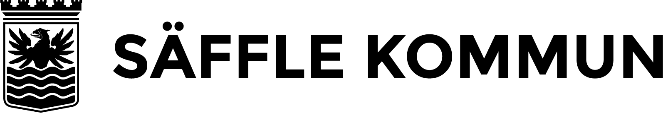 SAMMANTRÄDESPROTOKOLLSAMMANTRÄDESPROTOKOLLSAMMANTRÄDESPROTOKOLLSida1(19)SammanträdesdatumSammanträdesdatumPlats och tid,  kl ,  kl ,  kl ,  kl ,  kl Ajourneringar---------------BeslutandeLedamöterSe närvarolista på sida 2LedamöterSe närvarolista på sida 2LedamöterSe närvarolista på sida 2LedamöterSe närvarolista på sida 2LedamöterSe närvarolista på sida 2ErsättareSe närvarolista på sida 2ErsättareSe närvarolista på sida 2ErsättareSe närvarolista på sida 2ErsättareSe närvarolista på sida 2ErsättareSe närvarolista på sida 2Övriga närvarande§§ 63-76 Förvaltningschef Helen Halvardsson §§ 63-76 Nämndsekreterare Christina Cebers § 65 Förvaltningsekonom Jakob Lindvall§ 65 Redovisningsekonom Jarmo Kylmänen§ 66 Handläggare Veronica Carlsson Ulff§§ 67-69 Trafikingenjör Philip Hagström§§ 70-71 Handläggare Inge Larsson§ 72 Gatuchef Niklas Ekberg§ 73 VA-chef Emil Martinsson§ 76 Lokalvårdschef Carina Nylén§§ 63-76 Förvaltningschef Helen Halvardsson §§ 63-76 Nämndsekreterare Christina Cebers § 65 Förvaltningsekonom Jakob Lindvall§ 65 Redovisningsekonom Jarmo Kylmänen§ 66 Handläggare Veronica Carlsson Ulff§§ 67-69 Trafikingenjör Philip Hagström§§ 70-71 Handläggare Inge Larsson§ 72 Gatuchef Niklas Ekberg§ 73 VA-chef Emil Martinsson§ 76 Lokalvårdschef Carina NylénJusterareJusteringens plats och tid, , , , , , , , , , Underskrifter	Sekreterare
……………………………………………………………
……………………………………………………………
……………………………………………………………Paragrafer-	Ordförande
……………………………………………………………
……………………………………………………………
……………………………………………………………	Justerare
…………………………………………………………….
…………………………………………………………….
…………………………………………………………….ANSLAG/BEVISProtokollet är justerat. Justeringen har tillkännagivits genom anslag.ANSLAG/BEVISProtokollet är justerat. Justeringen har tillkännagivits genom anslag.ANSLAG/BEVISProtokollet är justerat. Justeringen har tillkännagivits genom anslag.ANSLAG/BEVISProtokollet är justerat. Justeringen har tillkännagivits genom anslag.ANSLAG/BEVISProtokollet är justerat. Justeringen har tillkännagivits genom anslag.OrganSammanträdesdatumDatum då anslaget sätts upp2021-06-30Datum då anslaget tas nedDatum då anslaget tas ned2021-07-222021-07-22Förvaringsplats för protokolletTeknik- och fritidsförvaltningens administrationTeknik- och fritidsförvaltningens administrationTeknik- och fritidsförvaltningens administrationTeknik- och fritidsförvaltningens administrationTeknik- och fritidsförvaltningens administrationUnderskrift
……………………………………………………………
……………………………………………………………
……………………………………………………………NamnNärvaroNärvaro§§§§§§§§§NamnNärvFrånvJaNejAvstJaNejAvstJaNejAvstLedamöterBengt Enneby (C)XAlf Svanström (C)XNina Andersson (M)XNils Liedberg (SiV)XJerome Davidsson (S)XBo Augustsson (S)  ers. Inger Persson (S)XStefan Byqvist (SD)XNiklas Karlsson (S) ers.Gustav Zander 16:00:16:30XTommy Lerhman (S)XBarbro Axelsson (S)XGöran Alexandersson (V)XLars-Olof Ottosson (C)XChrister Törnell (KD)XLars Wising (SD)XErsättareTherese Thörner (C)XPutte Grötting (C)XKjell Rosell (SiV)XViktor Nygren (KD)XInger Persson (S)XBassam Kadro (S)XNina Johansson (SD)XGustav Zander (S)XMax Andersson (S)XHassan Dalo (S)XMikael Nilsson (MP)XGunnar Jansson (M)XAnders Hansson (L)XOve Kaye (SD)X